Самые опасные животныеС а мые опа с н ые живот ные Делал : Ученик 8 Класса Суетинов В. Сухопутные хищники Гиеновые собаки ( Lycaon pictus) • Вес: 30–35 кг
Длина: 1,35–1,5 м
Место обитания: Африка
Опасность! 
Нападают стаями, размер жертвы для них не имеет значения. Свою добычу чует за многие километры.Полярный медведь ( Ursus maritimus) • Длина: до 3м
Вес: примерно 700 кг
Место обитания: территория Крайнего Севера, восточный берег Америки, близ Баффинова и Гудзонова заливов, Гренландия, Новая Земля, Сибирь, Лапландия и Исландия.
Опасность! 
Очень развиты все чувства, особенно зрение и обоняние. Свою жертву медведь может увидеть за многие километры. Медведь очень любопытен. Его привлекает все новое, вкус которого он непременно проверяет.Бурый медведь ( Ursus arctos)• Длина: 2,5 - 3 метра
Место обитания: Россия, Кавказ, Китай, Аляска, северная часть Африки
Опасность! 
Имеет сильные лапы и большие когти. Мощный удар лапы способен переломить позвоночник взрослого человекаМедведь гризли ( Ursus horribilis) • Длина: не меньше 3 метров
Вес: от 500 кг
Место обитания: живут гризли в горных долинах и лесах Канады, Британской Колумбии и Юконе.
Опасность! 
Имеет острые когти до 13 см длины. Свою жертву медведь разрывает зубами и когтями в считанные минуты. Запросто может напасть на человека, спутав его с каким-то другим зверем.Волк ( Canis lupus) • Длина: до 2 метров
Вес: до 70 кг
Место обитания: вся Евразия и Северная Америка.
Опасность! 
Большие клыки и мощные челюсти делают его по-настоящему грозным хищником. Выслеживает свою добычу, внезапно нападает и сразу перегрызает ей горло.Тигр ( Panthera tigris)• Длина: 2,5 м
Вес: не меньше 300 кг
Место обитания: территория от Сибири до Явы и Бали
Опасность! 
Убивает тигр смело, не таясь. Поймав добычу, старается сразу перекусить ей горло. Много случаев людоедства.Лев ( Panthera leo) • Длина: до 2,5 м
Вес: до 220 килограмм
Место обитания: Африка, южная области Сахары, Северно-Западная Индия.
Опасность! 
Вооружен когтями, которые могут быть по 10 см каждый. Агрессивны. Зафиксированы случаи людоедства.Пума ( Puma concolor) • Длина: может достигать 274 см
Вес: почти 100 кг 
Место обитания: Америка (от Канады до Патагонии)
Опасность! 
Вооружены четырехсантиметровыми клыками. Одним ударом сильной лапы может переломить шейные позвонки.Пантера ( Panthera) • Длина: 91-180 см
Вес: 32-40 кг
Место обитания: тропические страны, особенно много пантер на острове Ява.
Опасность! 
Агрессивны, не боятся людей. Часто селятся вблизи человеческого жилья.Леопард ( Panthera pardus) • Длина: до 180 см
Вес: обычно 30–40 кг
Место обитания: Африка (за исключением Сахары), юг Азии, Туркмения, южная часть Таджикистана, Закавказье, южная часть Приморья, Дагестан. В Уссурийском крае водится на юго-западе Приморского края.
Опасность! 
Имеют развитые органы чувств, поэтому считаются отличными охотниками. Зафиксированы случаи людоедства.Морские ядовитые хищники Сцифоидная медуза ( Scyphozoa ) • Длина: до 4 м
Место обитания: весь Мировой океан
Опасность! 
При соприкосновении с медузой человек получает сильный ожог. Иногда сами могут нападать на пловцов.Ядовитые осьминоги ( Hapalochlaena maculosa) • Длина: максимум до 25 см
Вес: до 100 г
Место обитания: прибрежные воды Австралии и Юго-Восточной Азии. 
Опасность! 
Яд некоторых осьминогов гораздо сильнее, чем яд индийской кобры.Улитка-конус (С onidae) • Длина: до 50 см
Вес: до 2 кг
Место обитания: тропические моря.
Опасность! 
Вместе с ударом маленького шипа жертва получает солидную дозу яда, который смертелен и для человека. Яд по силе подобен яду голубо-кольцевого осьминога.Иглобрюх ( Tetraodontidae) • Длина: до метра
Вес: до 3 кг
Место обитания: встречается в водах всего Мирового океана.
Опасность! 
Самые ядовитые рыбы на нашей Земле.Электрический угорь ( Electrophoridae) • Длина: до 3 метров
Вес: до 40 кг
Место обитания: неглубокие реки Южной Америки, в большом количестве встречаются в водах Амазонки.
Опасность! 
Способен испускать мощный электрический заряд.Морская оса ( Chironex fleckeri) • Длина: до 1,5 метров
Вес: до 3 кг
Место обитания: северное побережье Австралии
Опасность! 
Яд такой токсичный, что одна доза может убить сразу 60 человек. Морская оса жалит свою жертву сразу в несколько мест, что приводит к обширному заражению. Против яда морской осы медицина сегодня бессильна.Медуза гонионема или крестовичок (Gonionemus vertens) • Длина: в диаметре 3-4 см
Вес: 100 г
Место обитания: воды Тихого океана.
Опасность! 
Яд отличается особой токсичностью. Их нашествия порой имеют стихийный характер.Морской дракончик ( Trachinidae) • Длина: до 40 см
Вес: 300 г
Место обитания: живут у берегов Европы, у северного и западного побережий Африки, а также возле берегов Чили.
Опасность! 
Морские дракончики - одни из самых ядовитых рыб умеренной зоны. На шипах имеются глубокие борозды. В этих бороздах и у основания шипов находятся ядовитые железы.Морской ерш ( Scorpaena porcus) • Длина: до 30 см
Вес: до 1 кг
Место обитания: Черное и Азовское море, побережья Австралии, юг Нового Южного Уэльса и западное побережье Новой Гвинеи.
Опасность! 
Все тело этой рыбы покрыто острыми шипами и колючками. В основаниях шипов находятся каналы, проводящие смертельный яд.Морская змея ( Hydrophidae) • Длина: до 4 метров
Вес: до 2 кг
Место обитания: обитают они во всех морях Тихого и Индийского океанов
Опасность! 
В яде змей преобладает фермент, который парализует нервную систему. Смерть наступает через 7 часов после укуса.Рыбы бородавчатки ( Synanceia trachynis) • Длина: 15-20 сантиметров
Вес: до 200 грамм
Место обитания: встречается в Красном море, Индийском океане, у островов Тихого океана и северной Австралии.
Опасность! 
Зачастую встречи с бородавчаткой приводят к смерти людей, но даже если человек выживает, то, скорей всего, на всю жизнь остается инвалидом, ведь яд разрушает эритроциты крови и поражает центральную нервную систему.Рыба крылатка ( Pterois) • Длина: до 30 см 
Вес: до 1 кг
Место обитания: тропические части Индийского и Тихого океанов у берегов Китая, Японии и Австралии.
Опасность! 
Уколы крылатки могут привести к смерти.Морской кот ( Dasyatis pastinaca) • Длина: до 2,5 м
Вес: до 16 кг
Место обитания: Атлантический океан, Средиземное, Чёрное и Азовском моря, встречается у берегов Северной Африки и Европы.
Опасность! 
У основания хвоста — большая, зазубренная по краям колючка, уколы которой опасны (в желобке колючки имеются ядовитые железы).Физалии ( Physalia) • Длина: 30 см
Вес: до 500 г
Место обитания: тропическая часть Атлантики, Средиземное море, берега южной части Японии.
Опасность! 
Ожог случается при соприкосновении с поверхностью физалии.Моллюск тридакн ( Tridacna) • Длина: до 1,5 м.
Вес: до 500 кг
Место обитания: чаще всего встречается в водах Тихого океана
Опасность! 
Раскрытые створки раковины моллюска чувствительно реагируют на колебания воды и закрываются при попадании чего-либо на мантию моллюска.Огненный коралл ( Millepora dichotoma) • Длина: до 5 метров
Место обитания: Красное и Карибское моря.
Опасность! 
После ожогов, получаемых от соприкосновения с кораллом, на коже образуются долго не заживающие язвы.Морские хищники Кашалот ( Physeter catodon) • Длина: до 18 метров
Вес: больше 50 тонн
Место обитания: плавают во всех океанах, кроме Северного Ледовитого.
Опасность! 
Часто таранит лодки. Людей заглатывает целиком.Белая акула ( Carcharodon carcharias) • Длина: до 4 метров
Вес: до 800 кг
Место обитания: встречается в умеренно теплых водах северной части Атлантического океана, в северной части Тихого океана, а также у берегов Аргентины, Фолклендских островов, Южной Африки, Южной Австралии, Тасмании, Новой Зеландии, Чили, Перу и Эквадора. 
Опасность! 
Агрессивны. Нападают как на глубине, так и на мелководье. Обладают мощными челюстями с острыми зубами. Не разборчивы в еде.Тигровая акула ( Galeocerdo cuvier) • Длина: 5 метров
Вес: около 585 кг.
Место обитания: тропические и субтропические воды всех океанов.
Опасность! 
Может заходить на небольшую глубину. Прожорлива и неразборчива в еде.Акула-мако ( Isurus oxyrinchus) • Длина: в среднем 4 метра
Вес: до 500 кг
Место обитания: Тихий и Индийский океан
Опасность! 
Проявляют сильную агрессию по отношению к человеку.Касатка ( Anas falcata Georgi) • Длина: до 6 м
Вес: до 1,5 тонны
Место обитания: обитают во всех океанах. Заходят даже в некоторые моря: Белое, Балтийское, Баренцево, Карское и Чукотское.
Опасность! 
Это свирепые хищники.Акула-молот ( Sphyrna zygaena) • Длина: до 7 метров
Вес: до 400 кг
Место обитания: встречается во всех теплых морях.
Опасность! 
Имеет длинные, острые, пилообразные на краях зубы. Акулы-молоты встречаются и в прибрежной полосе, насколько позволяют их размеры. Свирепые хищники.Пиранья ( Serrasasalmidae) • Длина: 20 см
Вес: до 500 грамм
Место обитания: пресные водоемы Южной Америки. Незначительные популяции пираний имеются также в США и Мексике.
Опасность! 
Известны репутацией кровожадных рыб. Достаточно посмотреть на ее сильно развитую челюсть с множеством острых, пирамидальных зубок. Пиранья может прокусить даже сталь.Мурена ( Muraenidae) • Длина: достигает 2,4 метров 
Вес: до 45 кг 
Место обитания: воды Тихого океана
Опасность! 
Имеют удлиненные и очень острые зубы. У некоторых мурен слизь ядовита.Кракен ( Architheuthis, Ankertrold) • Длина: до 30 - 40 метров
Вес: до 4 тонн
Место обитания: большая глубина океанических вод
Опасность! 
Имеют огромные размеры. Могут выпускать ядовитую жидкость.Барракуда ( Polymixiidae) • Длина: до 2 метров
Вес: приблизительно 4,5 кг
Место обитания: встречаются у берегов Южной Калифорнии, Мексике, а также на восточных берегах Тихого океана.
Опасность! 
Барракуда проворная и прожорливая. По отношению к человеку морские щуки очень агрессивны и непредсказуемы. Ее маленькие, но очень острые зубы наносят рваные и очень болезненные раны.Птицы Хохлатый питохуи ( Pitohui dichrous) • длина: до 30 см
вес: до 500 г
место обитания: леса Новой Гвинеи
Опасность! 
Яд содержится в коже, в перьях и почти во всех внутренних органах. Этот яд в 100 раз более сильный, чем стрихнин.Синеголовая ифрита ковальди (Ifrita kowaldi) • Длина: до 35 см
Вес: до 600 г
Место обитания: леса Новой Гвинеи
Опасность! 
Снаружи птица буквально пропитана очень опасным ядом, он точно такой же, как и у самой ядовитой рептилии на нашей планете - у южноамериканской древесной лягушки.Казуары ( Casuaridae) • Рост: до 1, 8 метра
Вес: почти 55 килограмма 
Место обитания: Австралия, Новая Гвинея и Тасмания
Опасность! 
Очень сильная птица. Когти на пальцах острые и длинные, почти по 10 см каждый. Распороть живот таким когтем очень даже просто.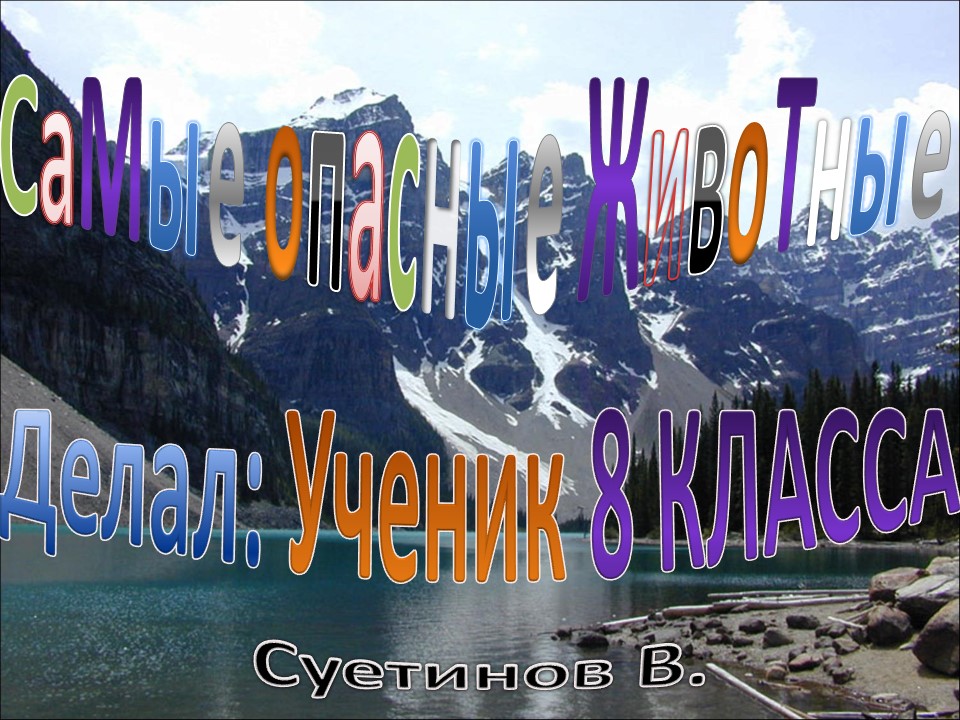 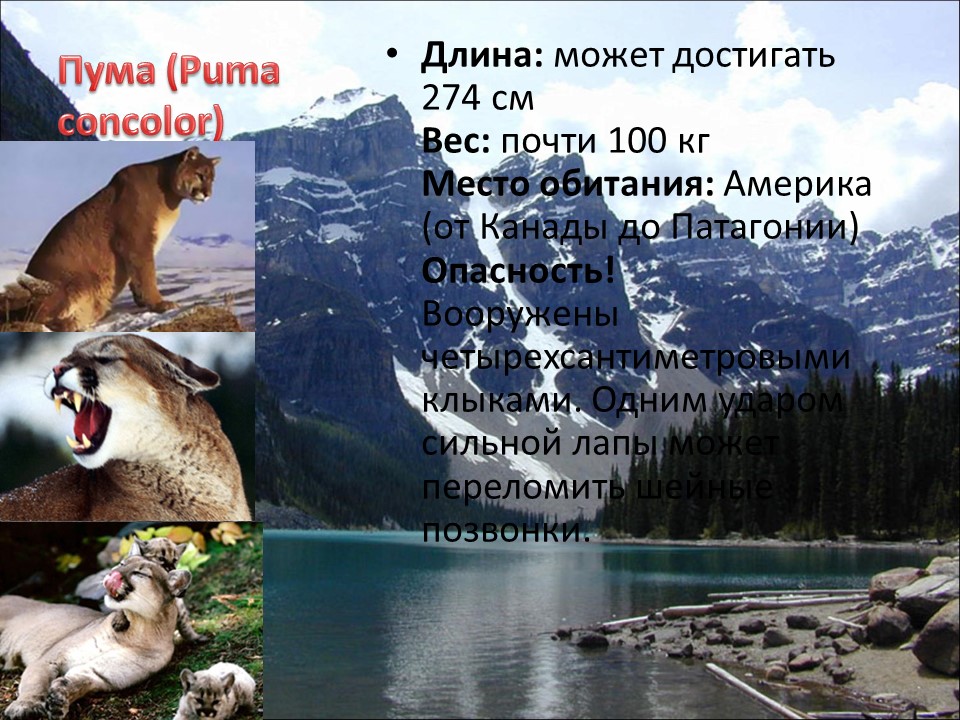 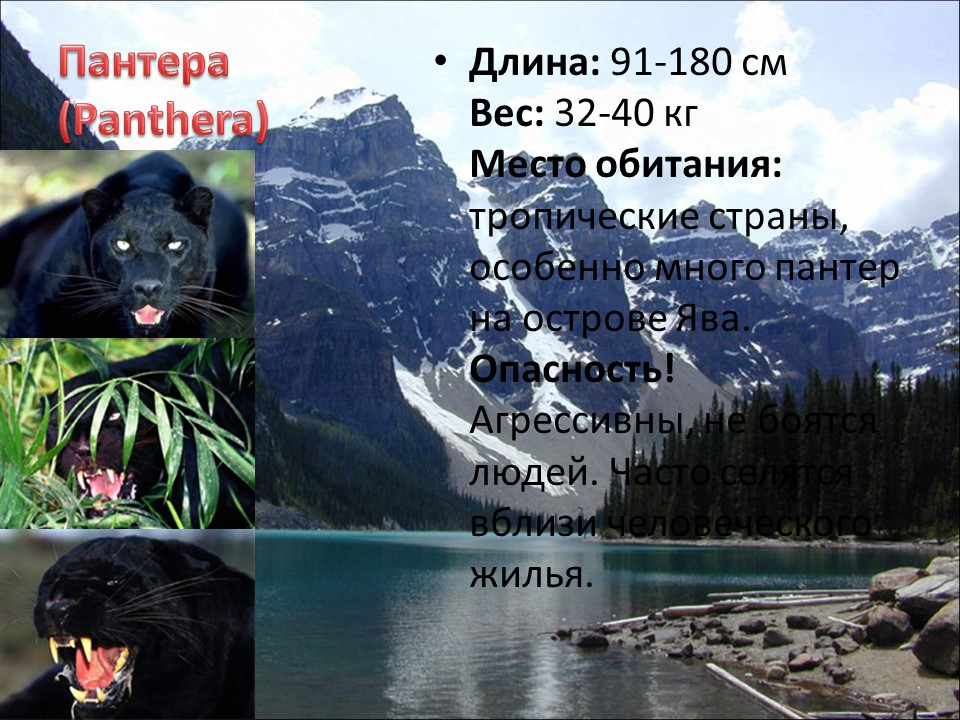 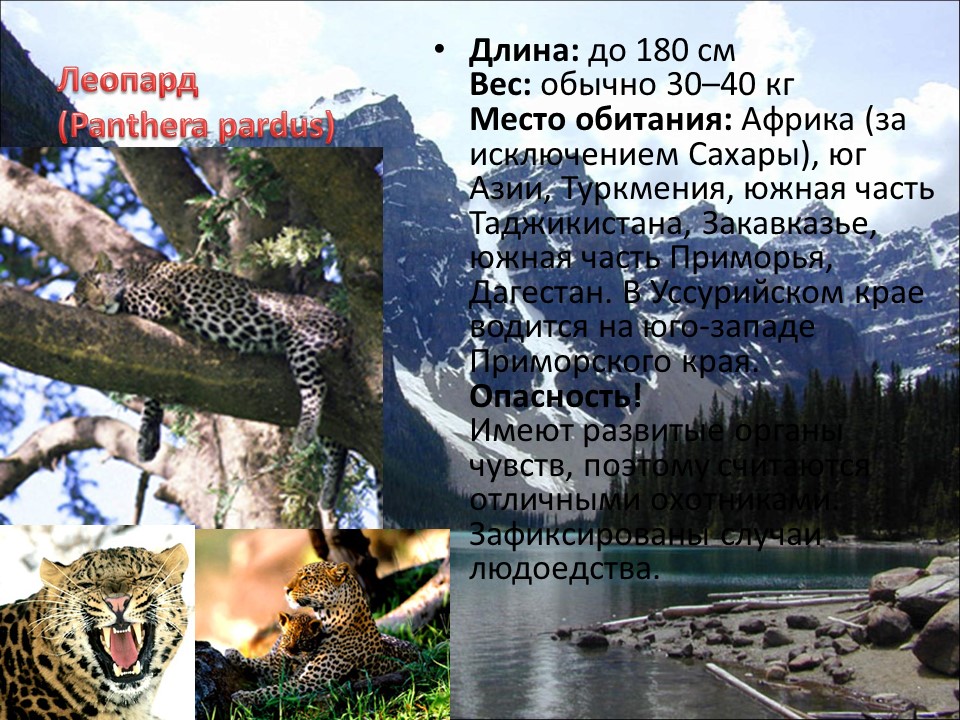 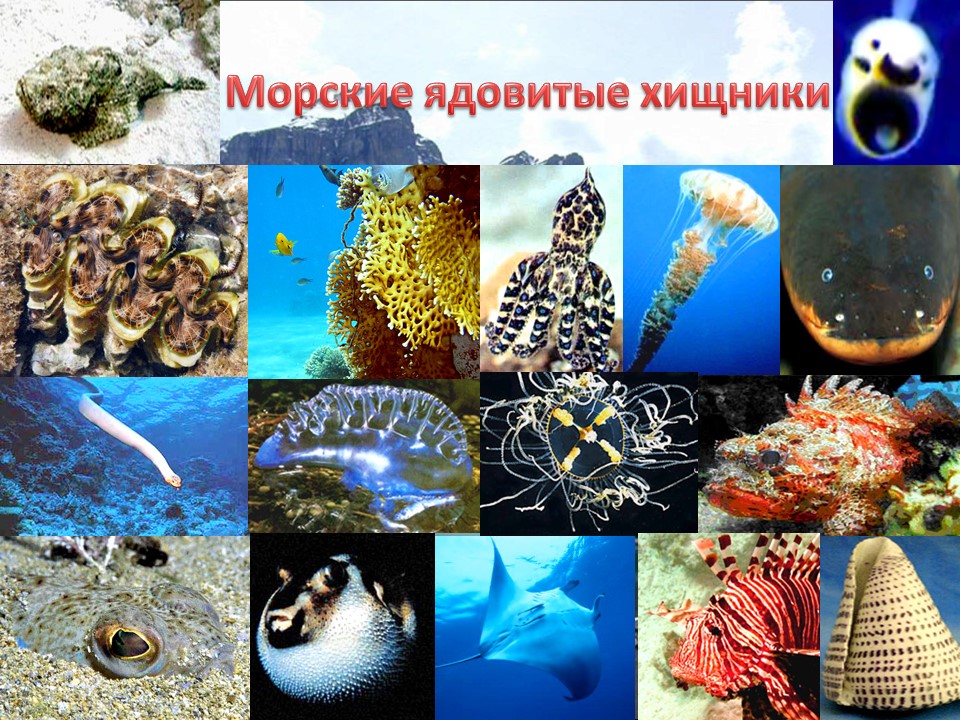 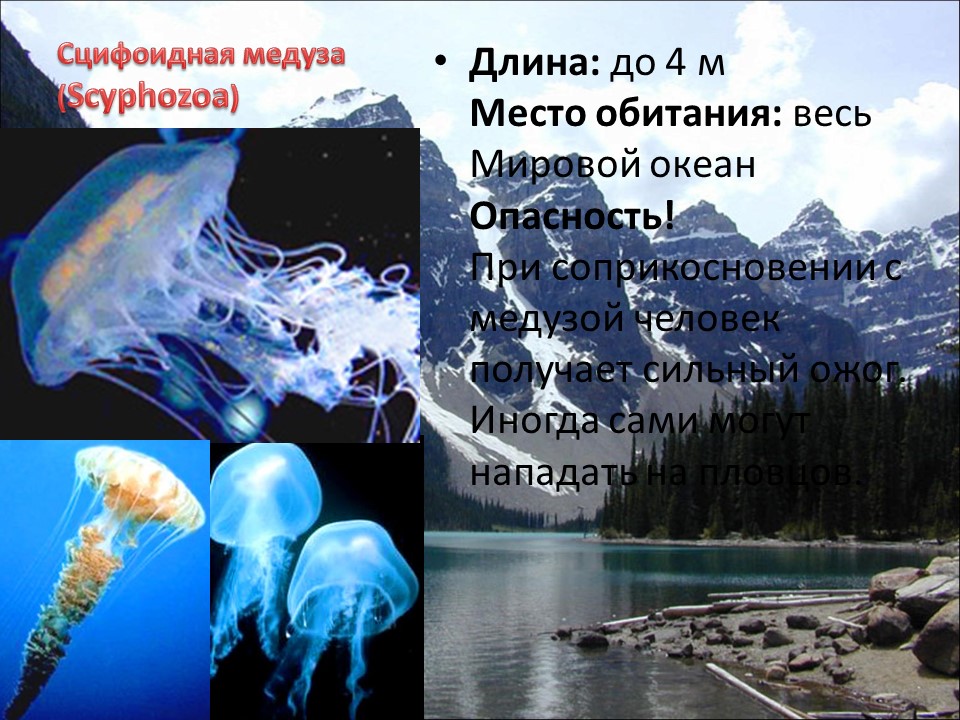 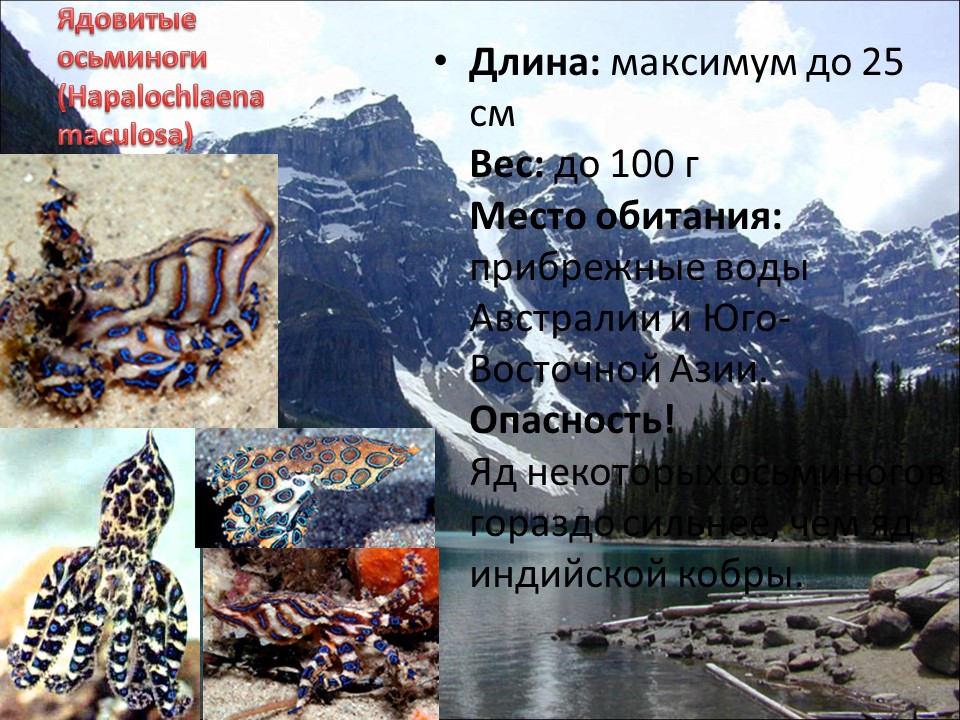 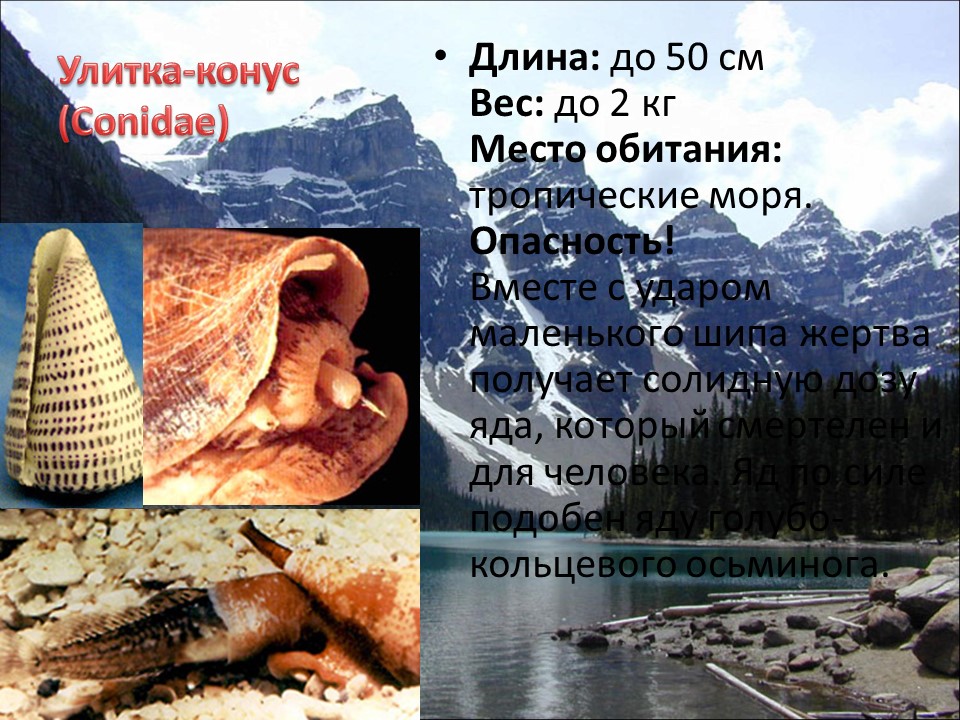 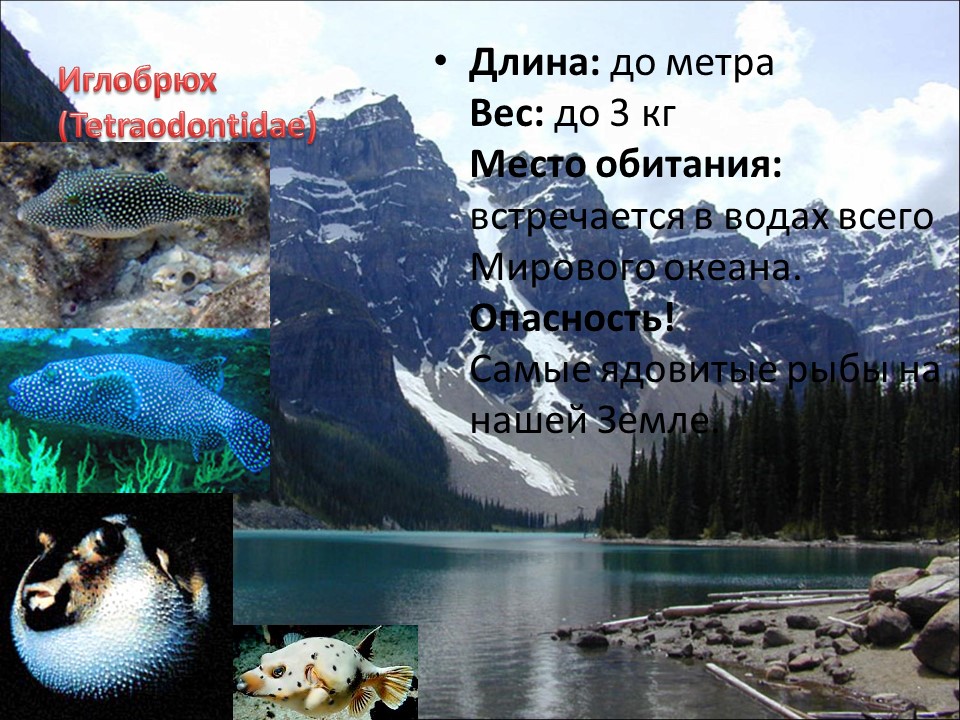 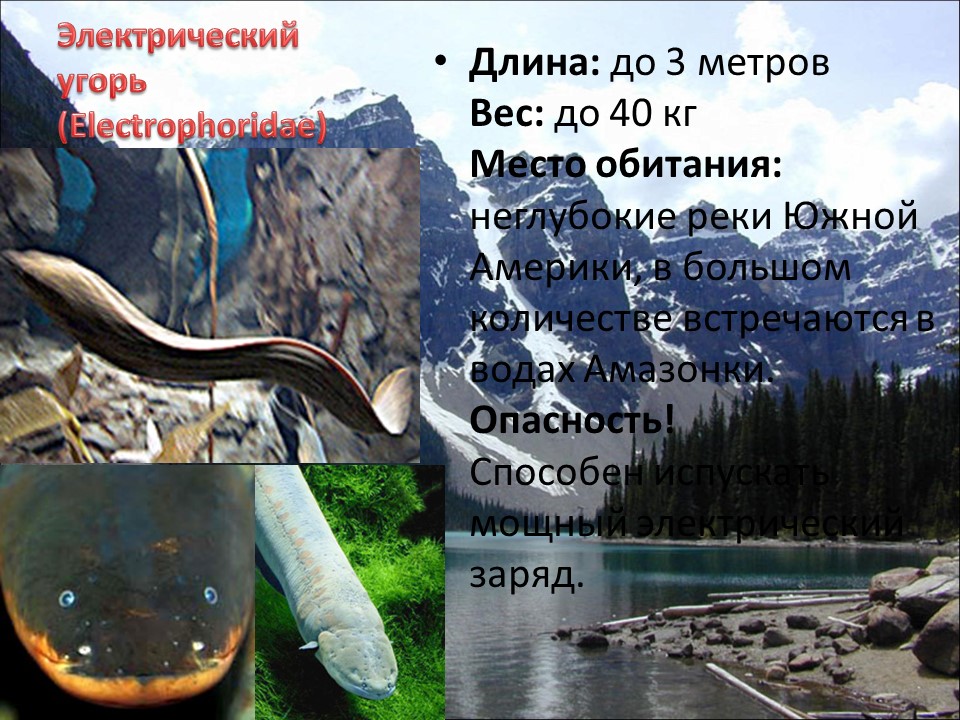 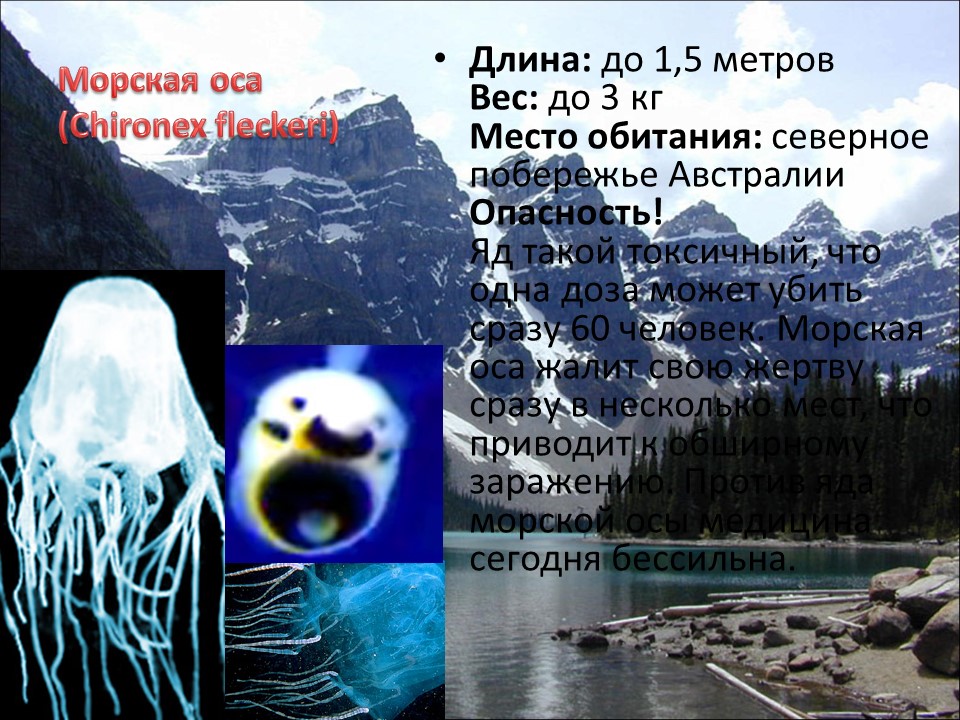 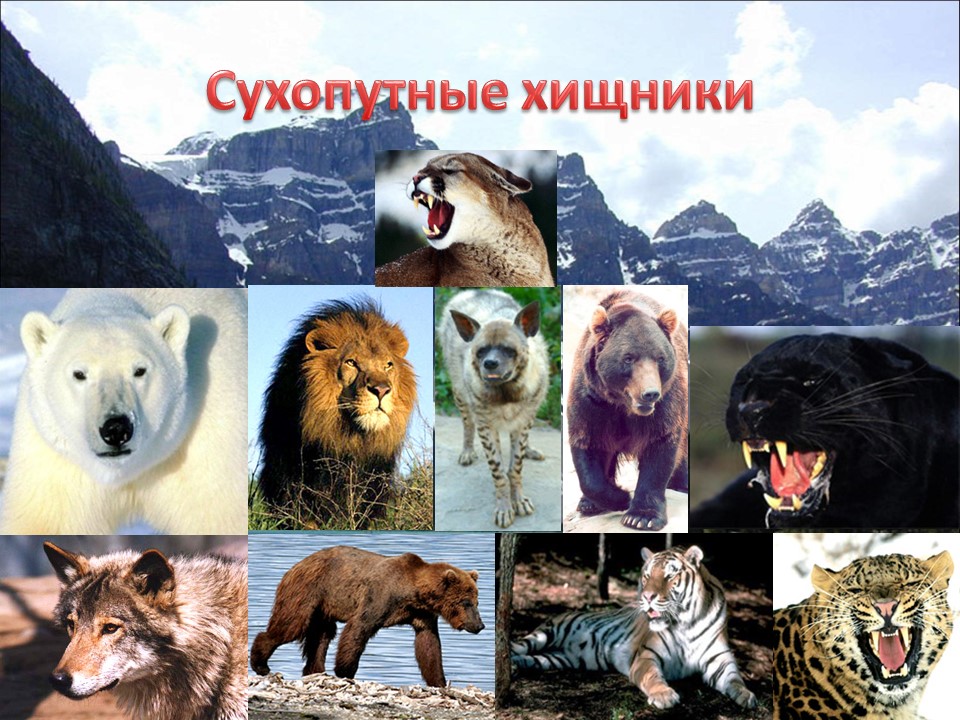 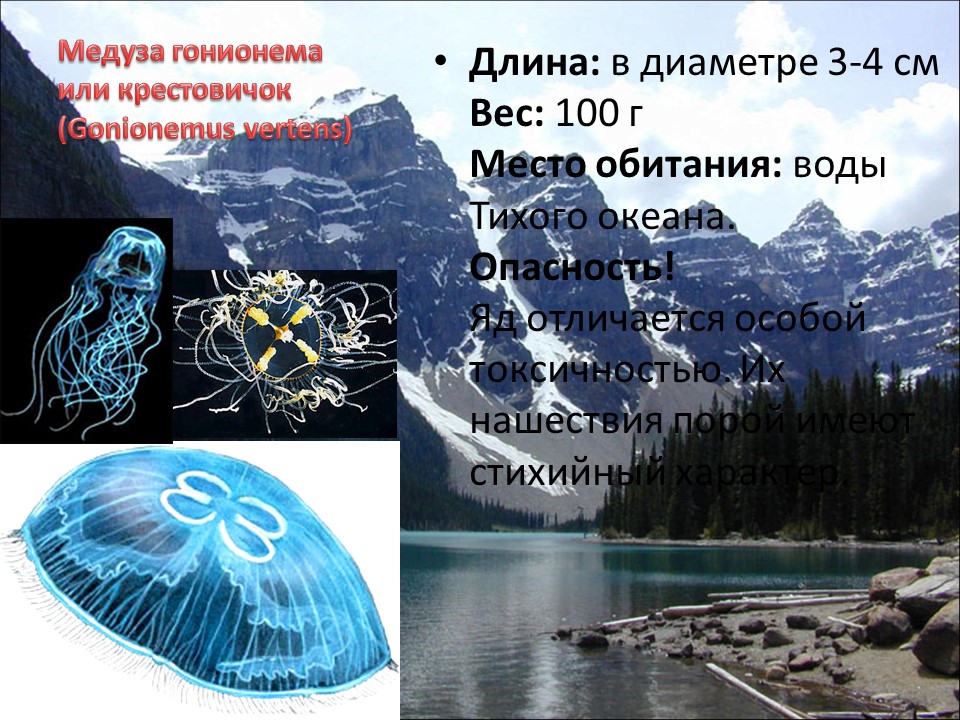 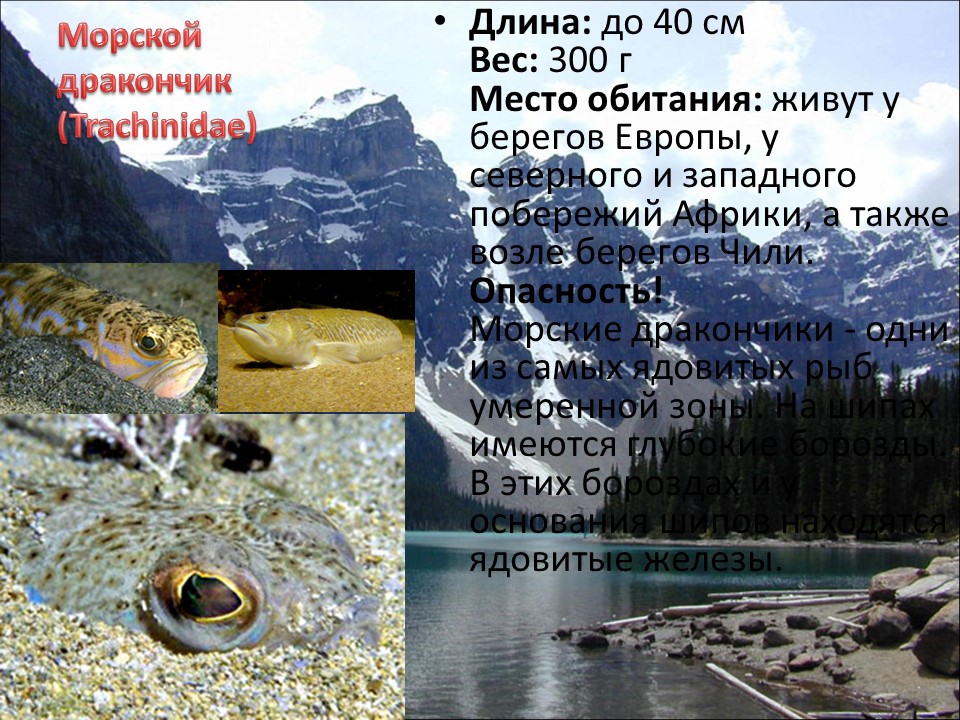 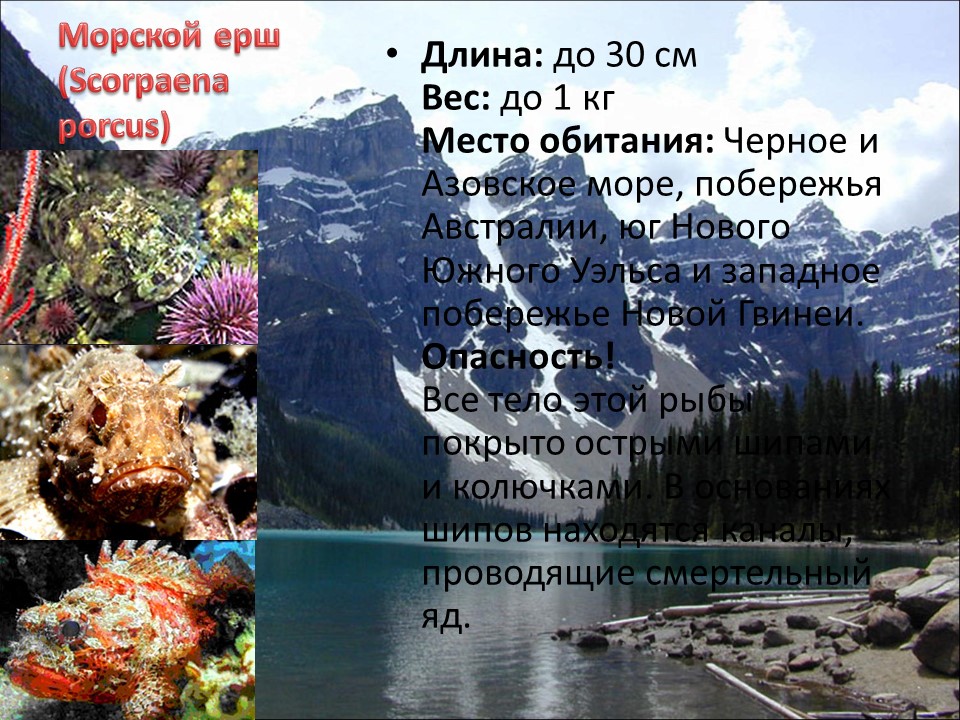 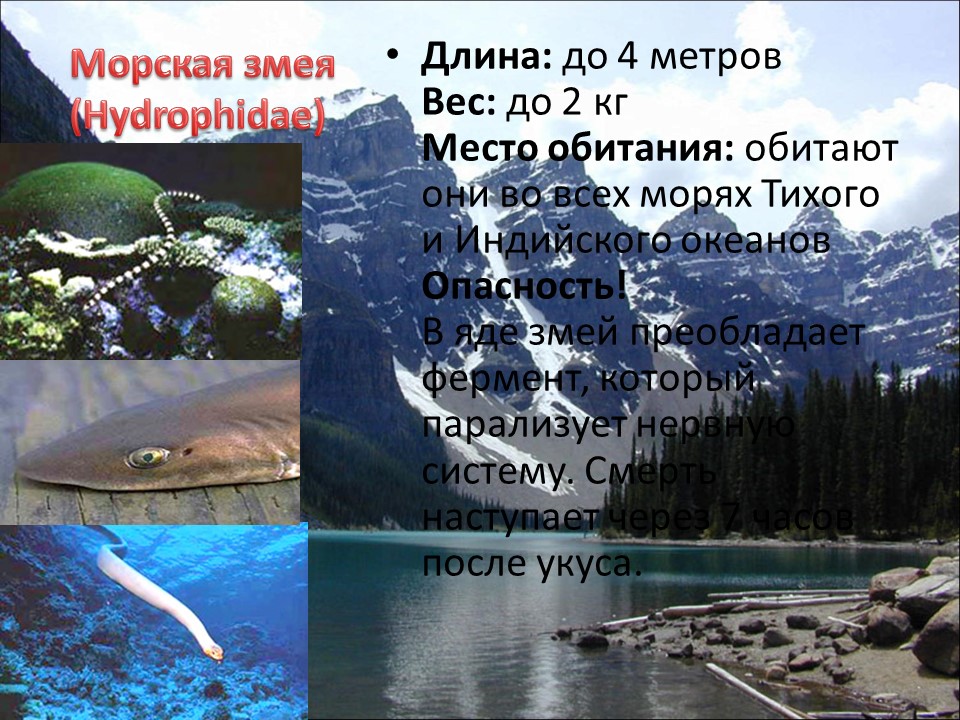 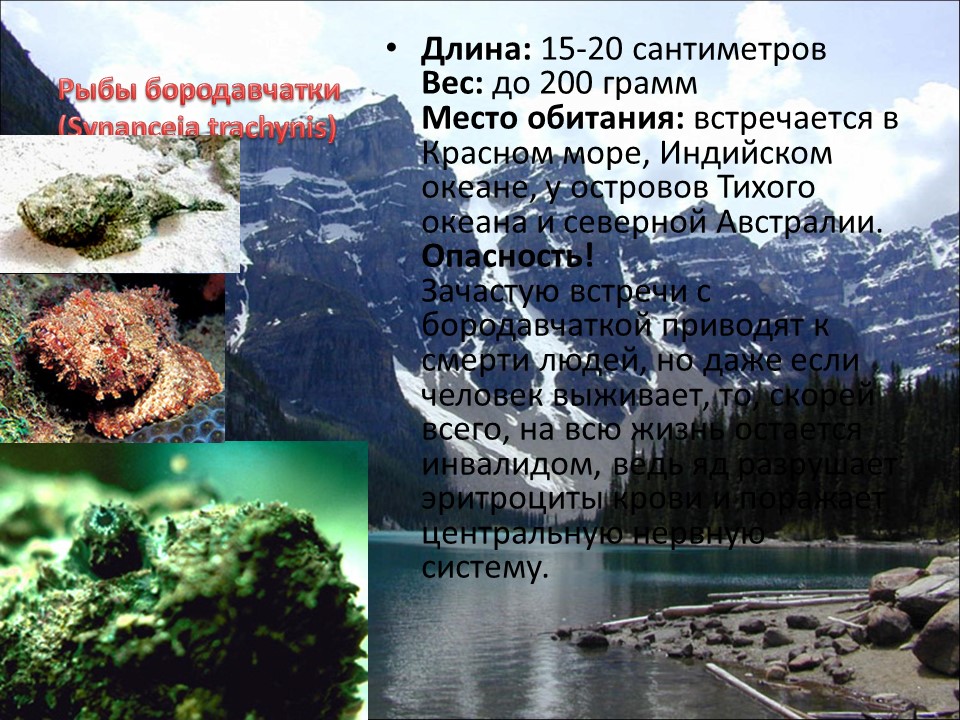 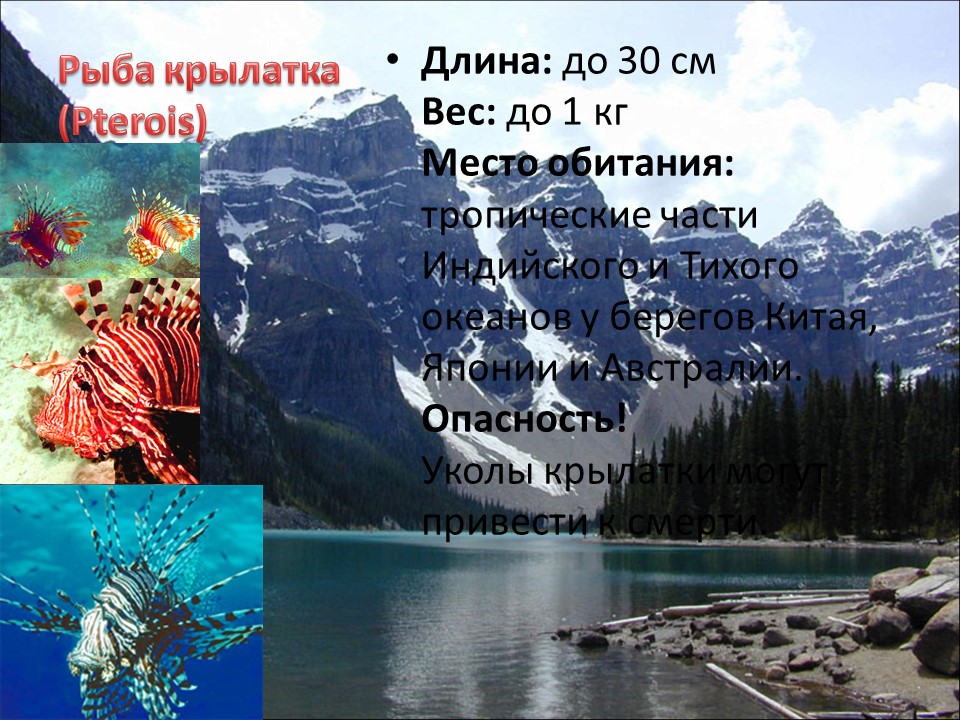 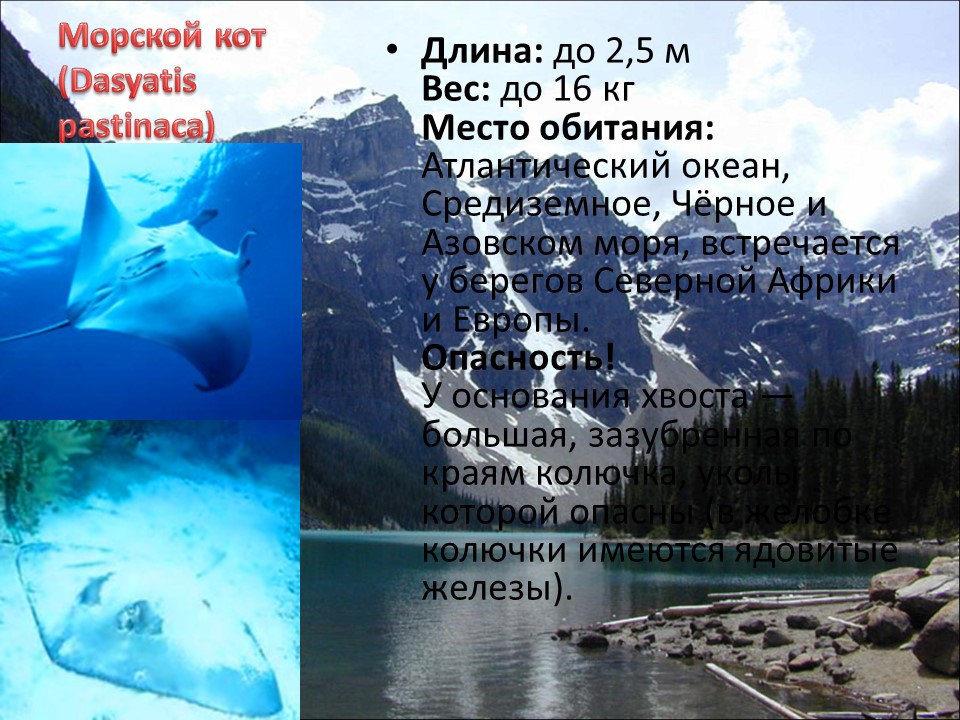 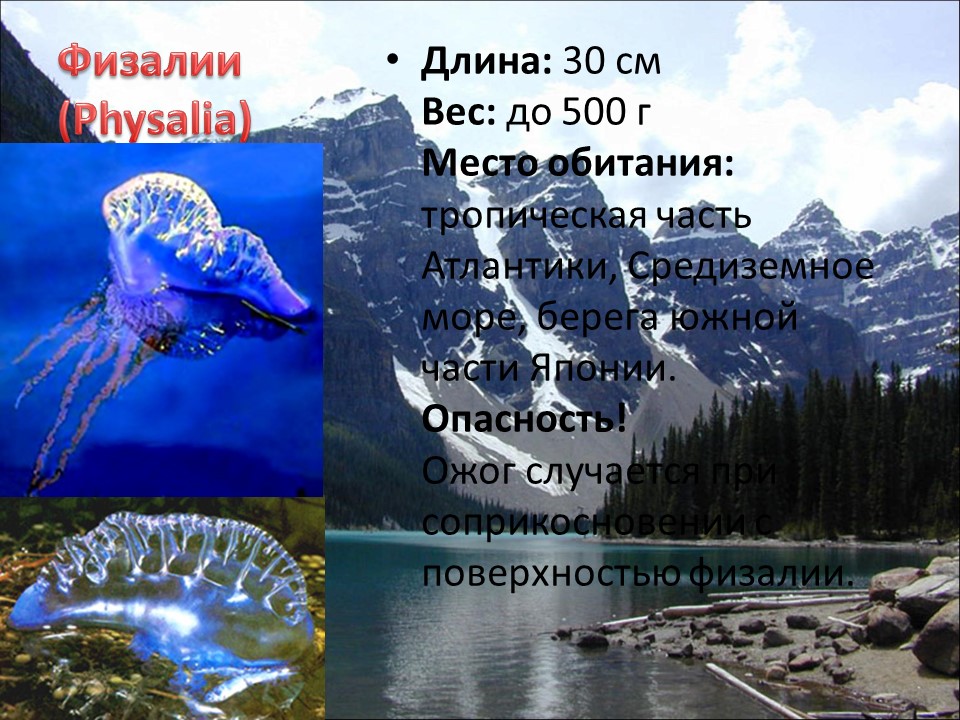 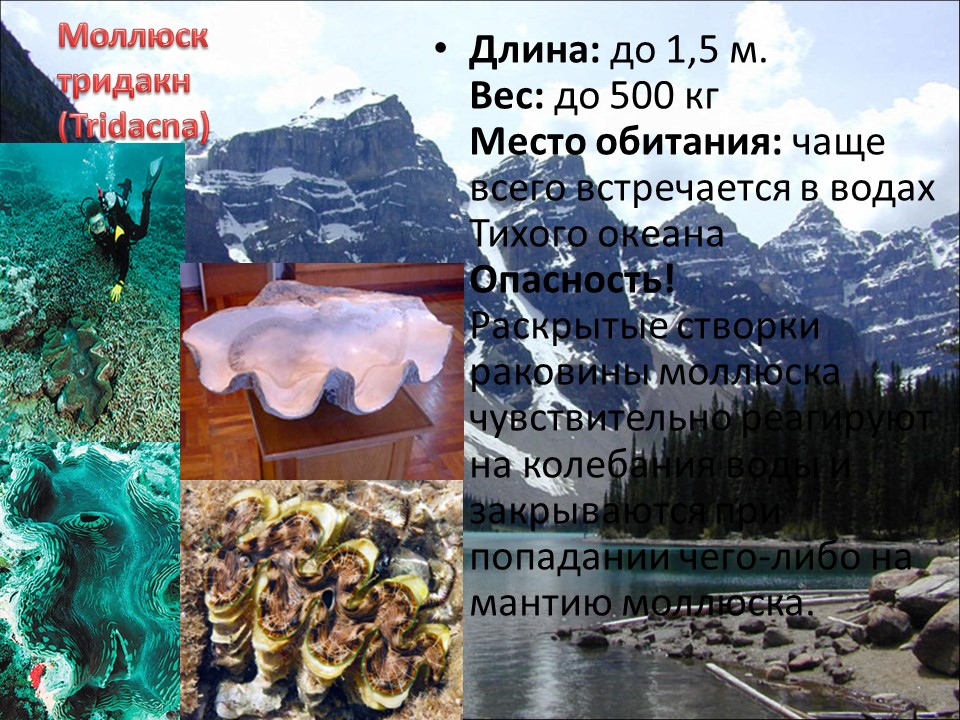 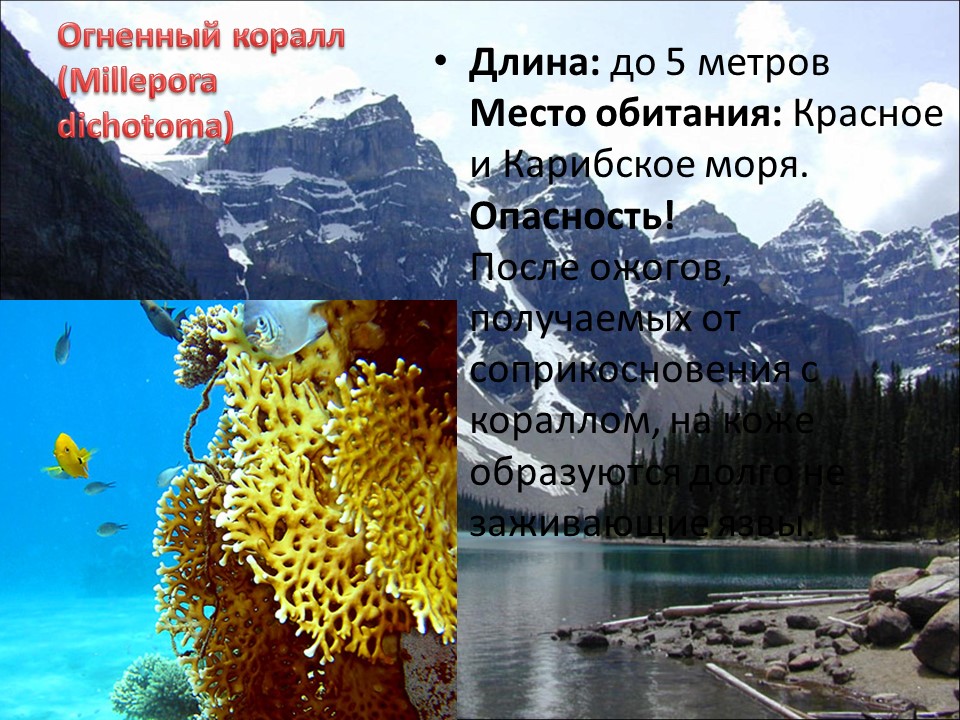 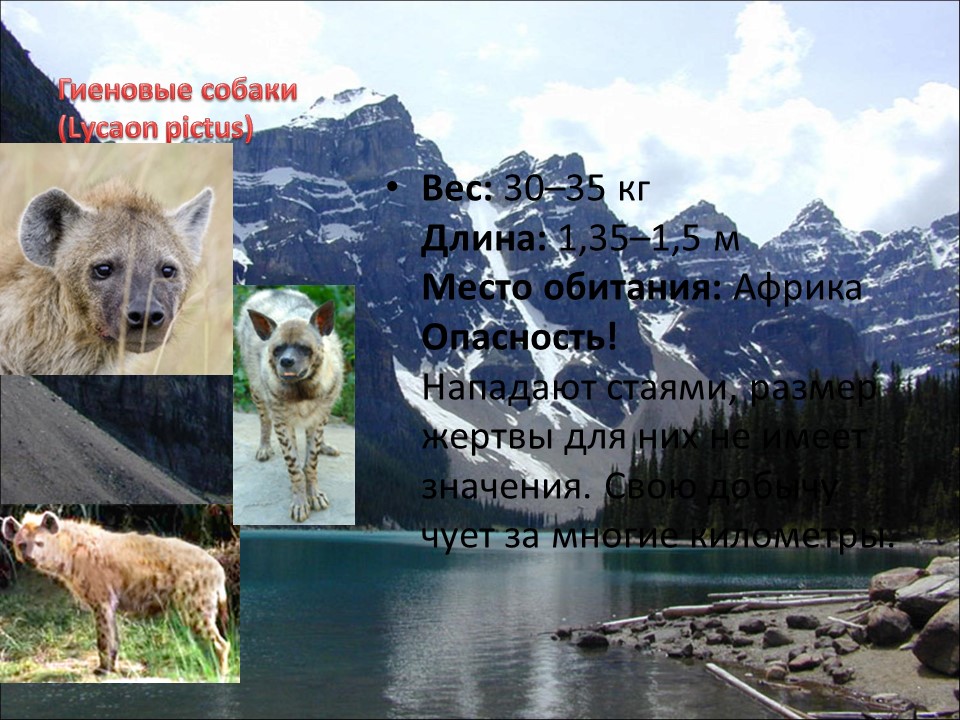 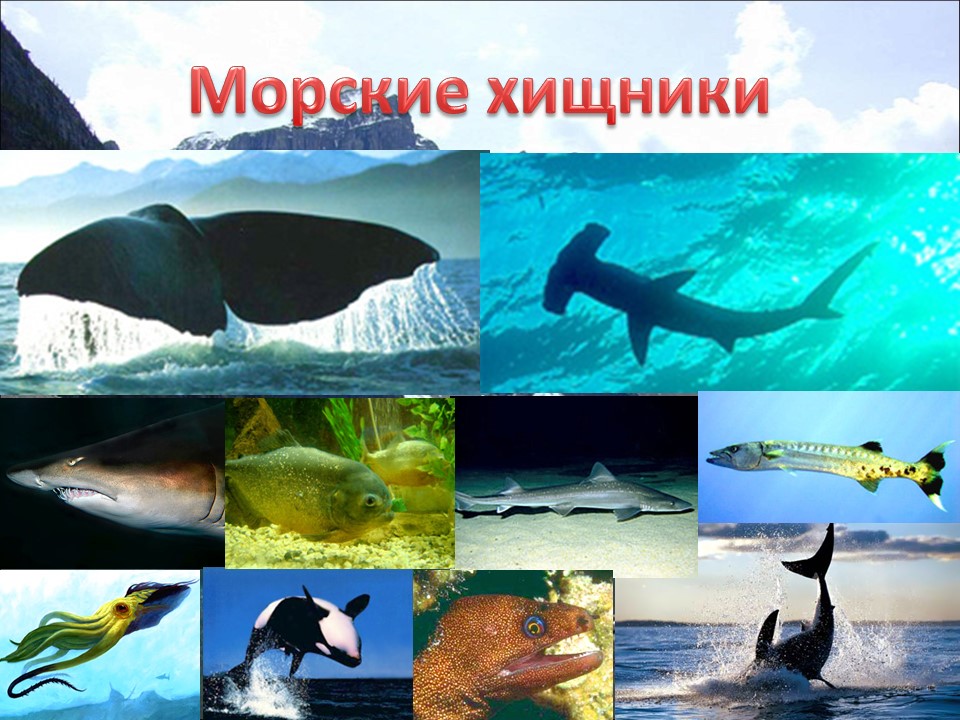 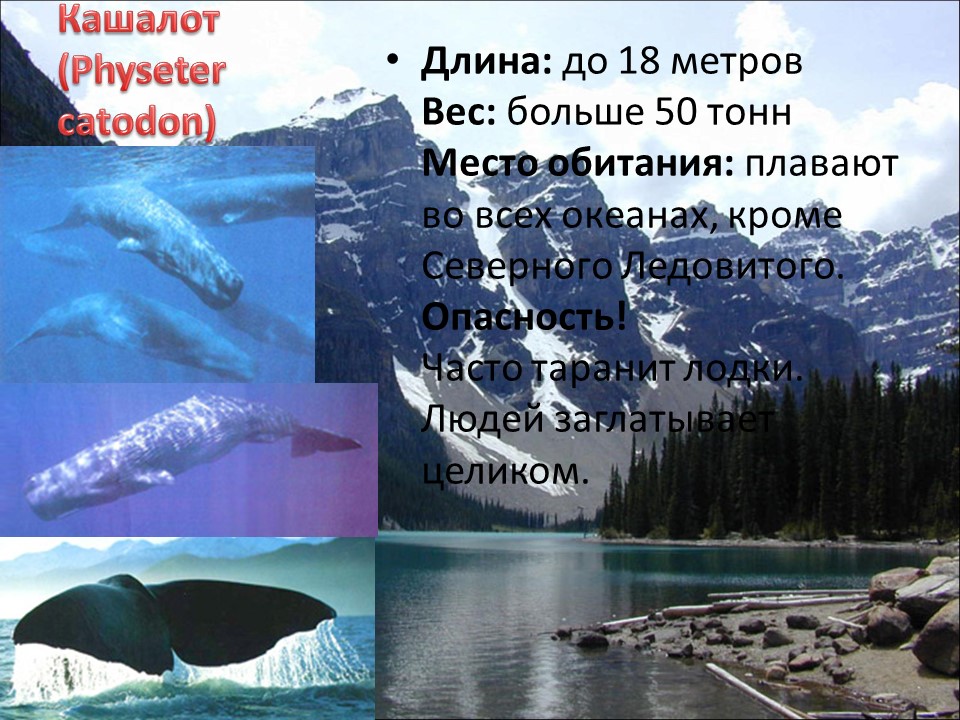 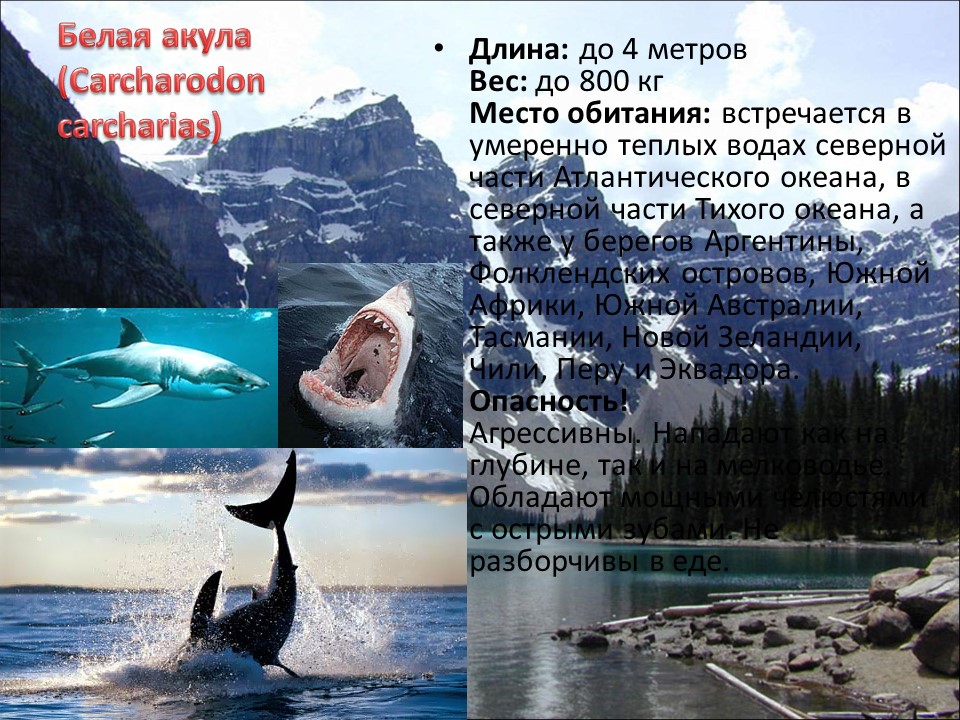 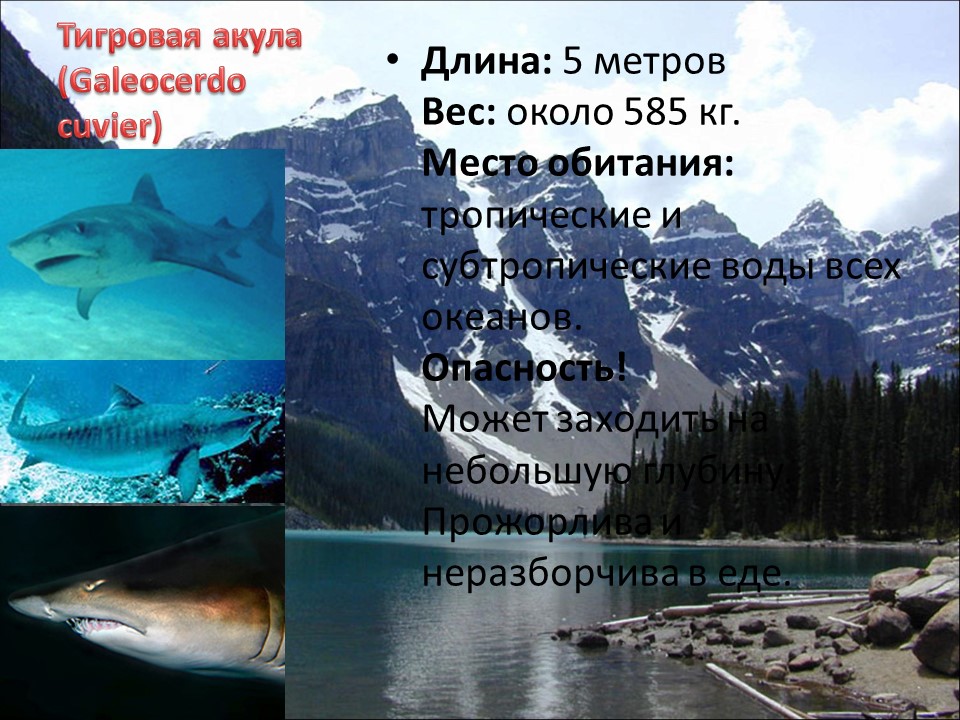 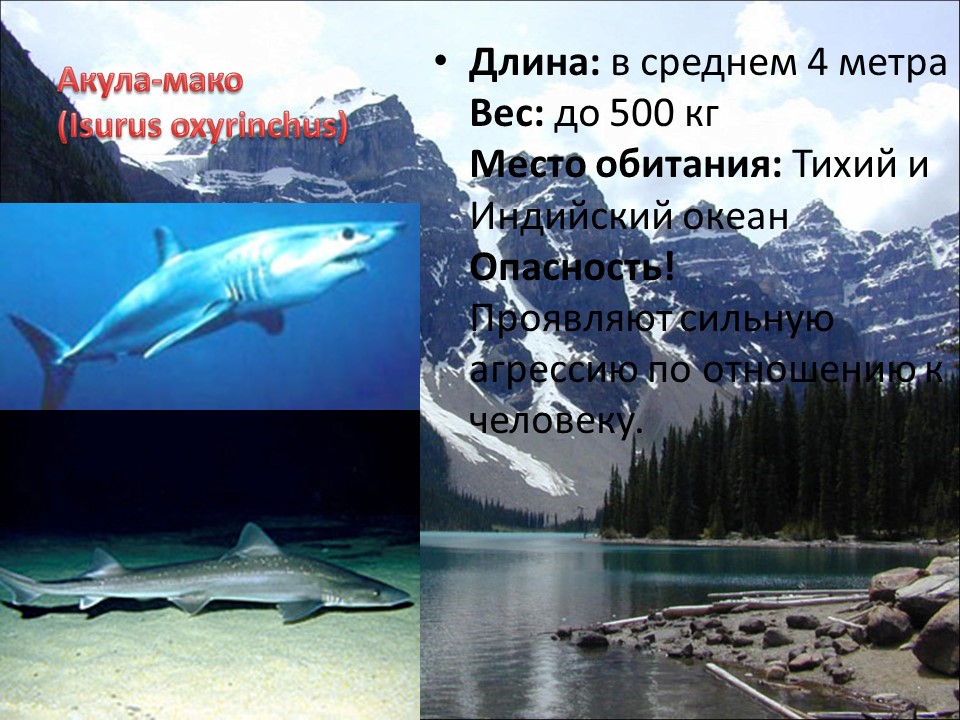 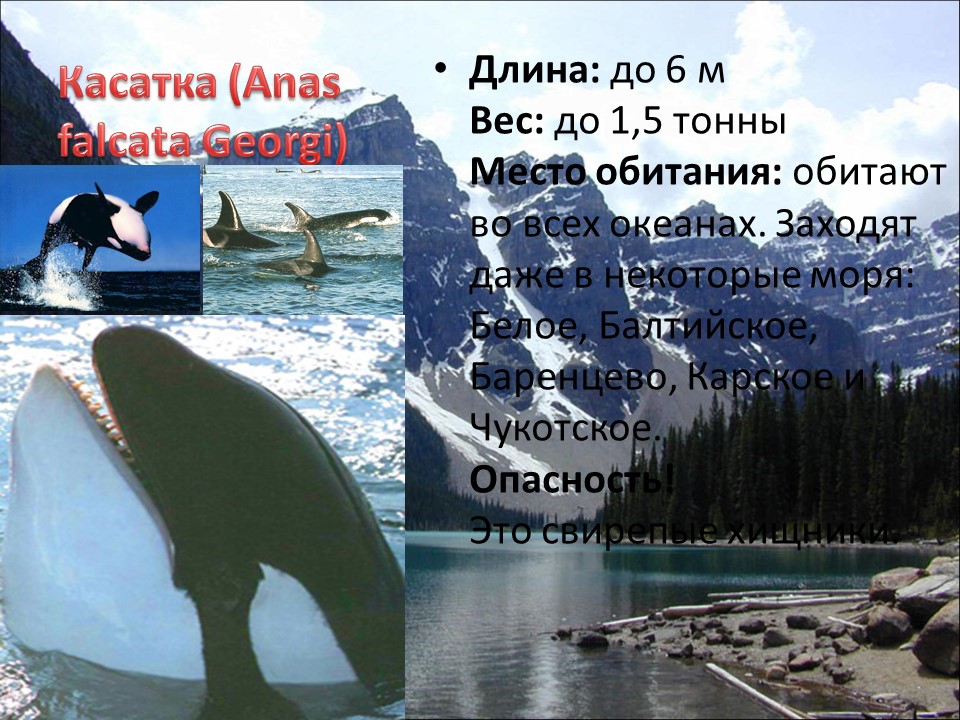 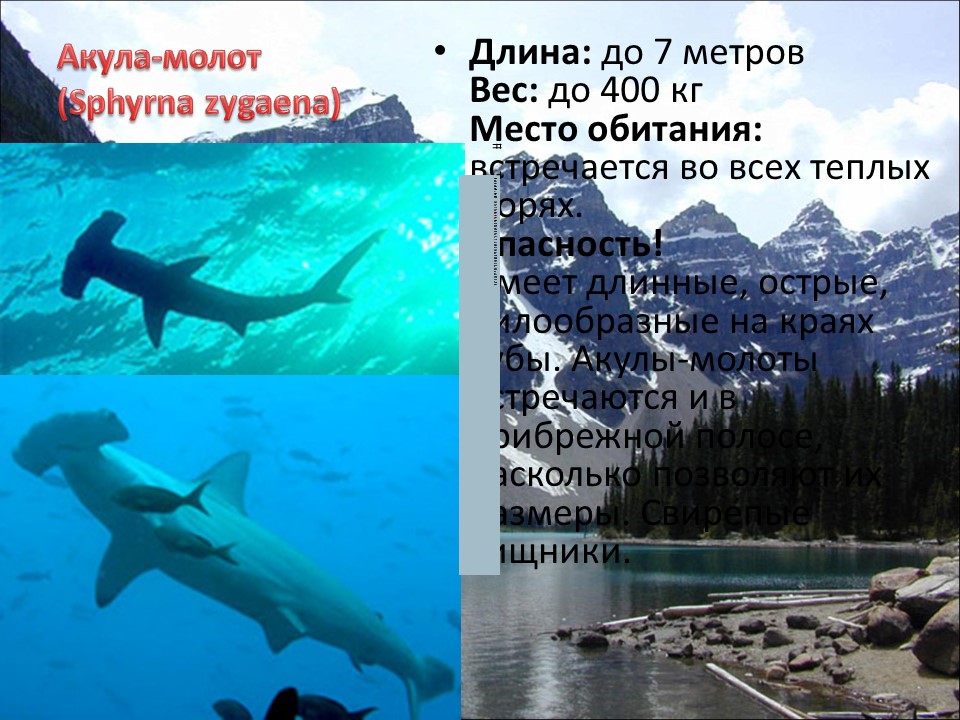 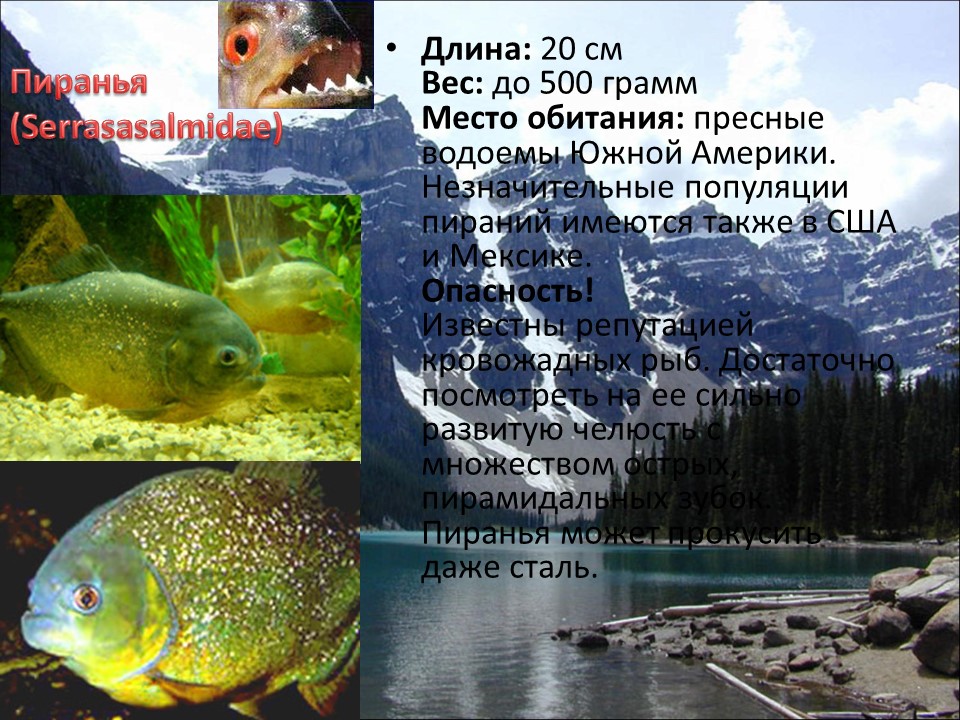 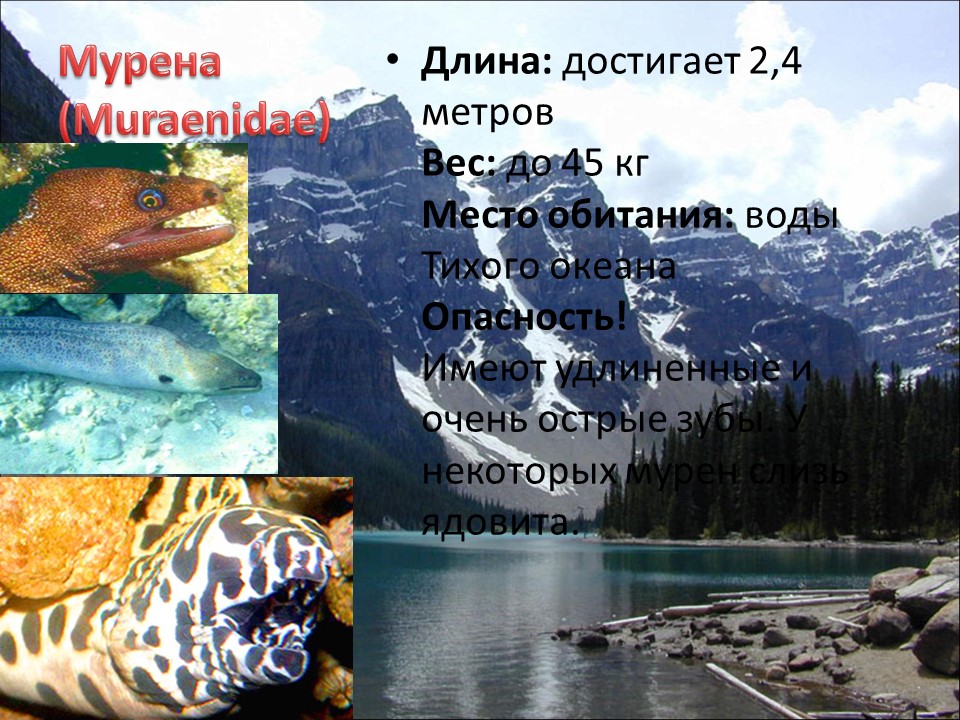 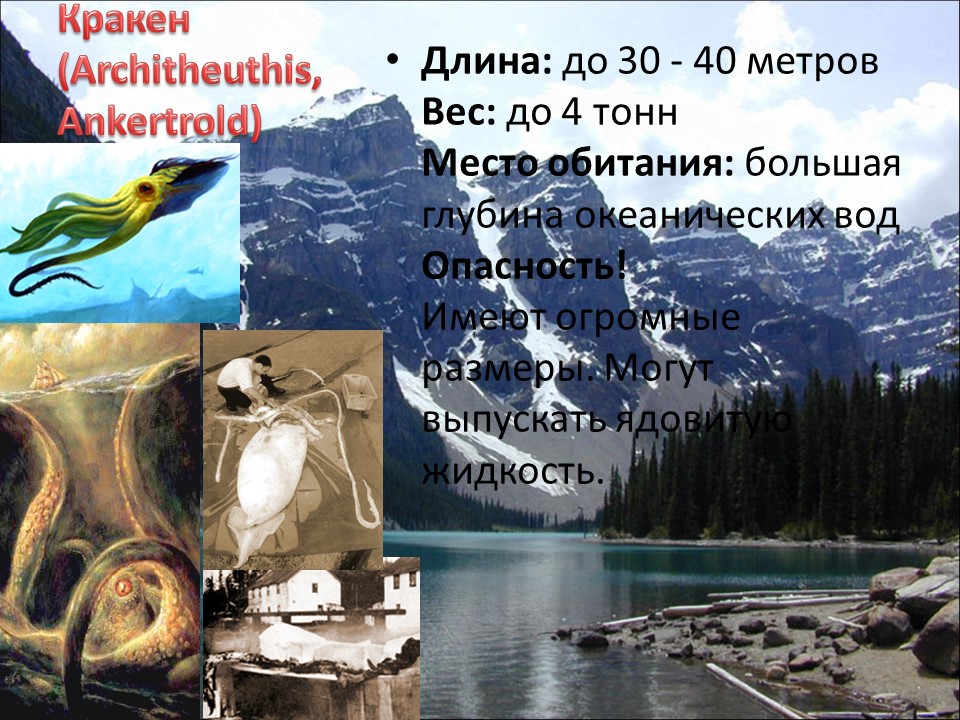 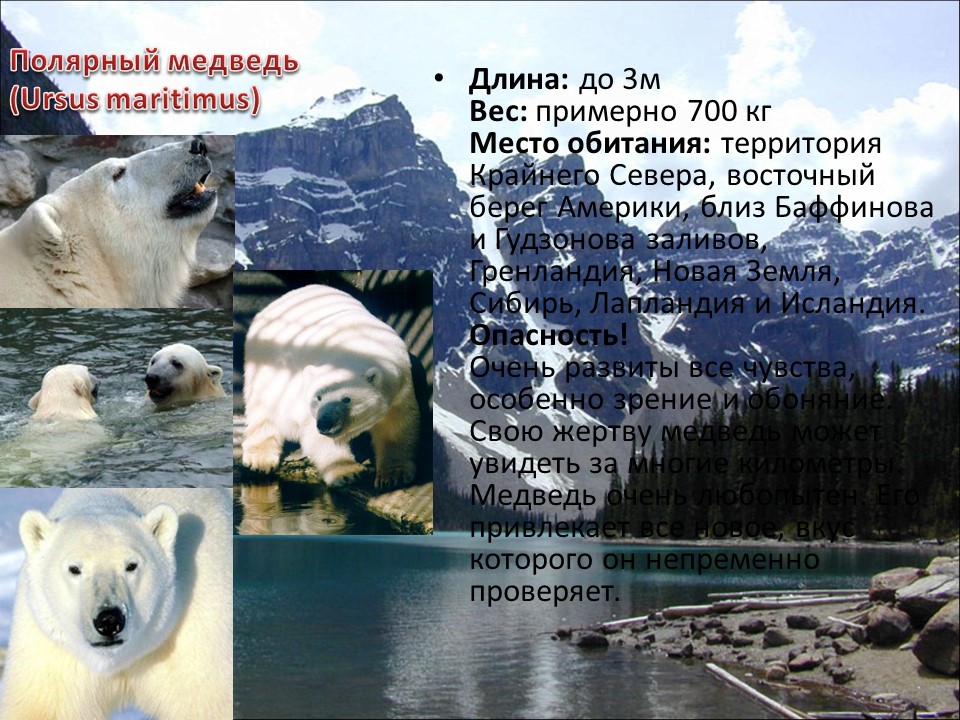 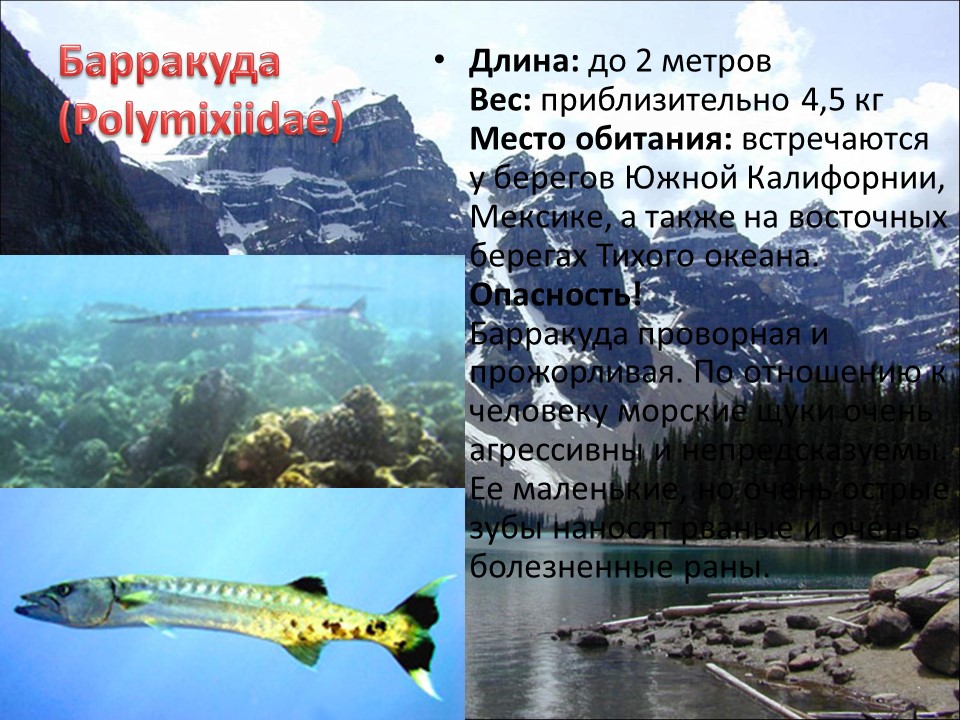 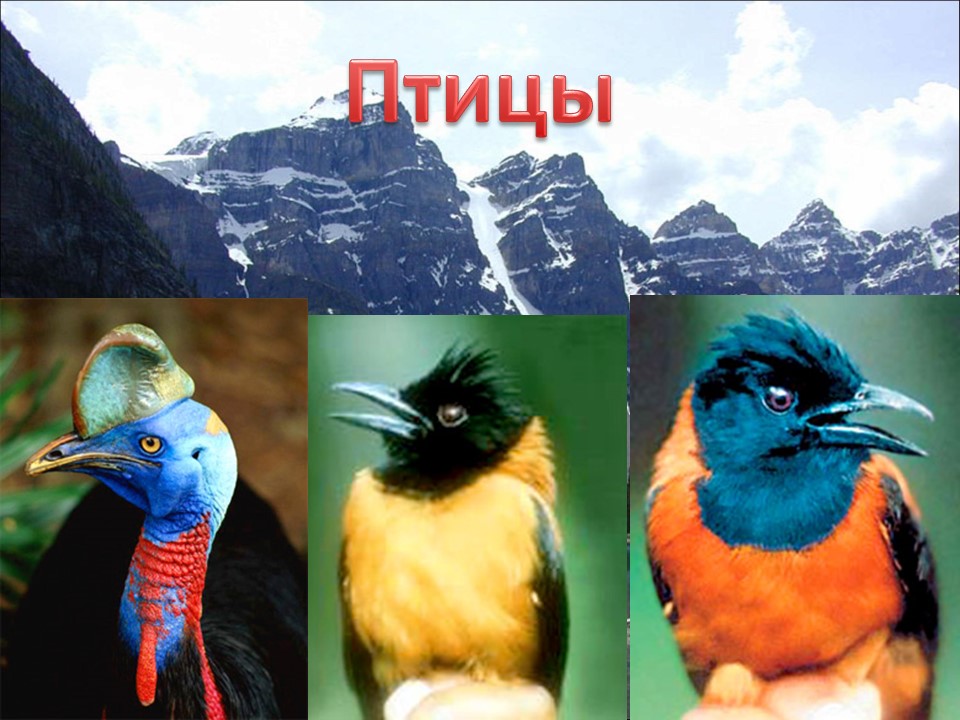 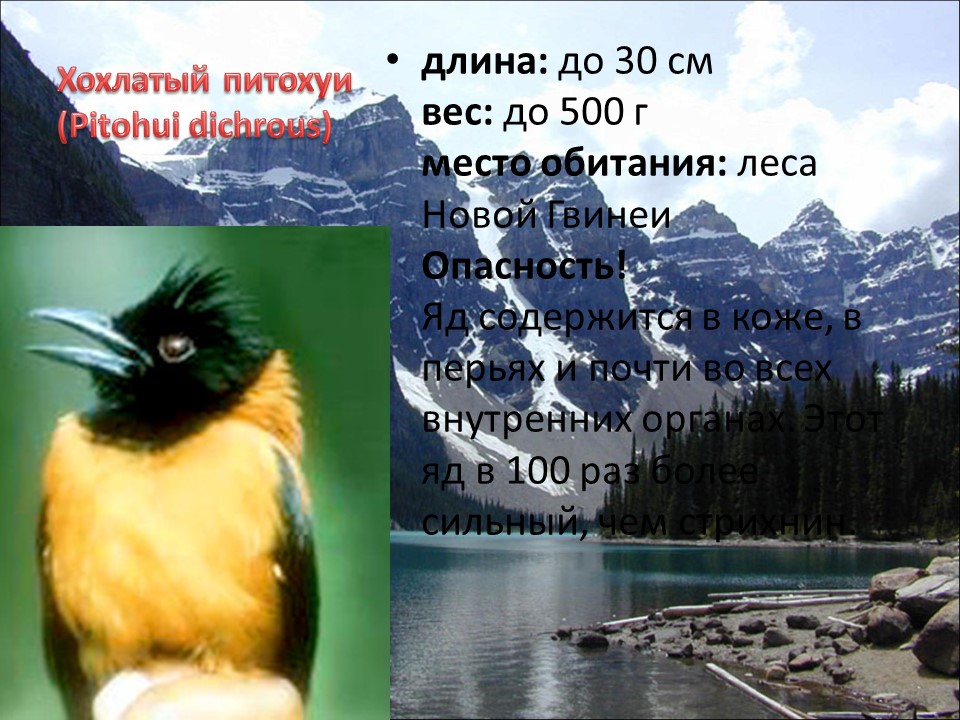 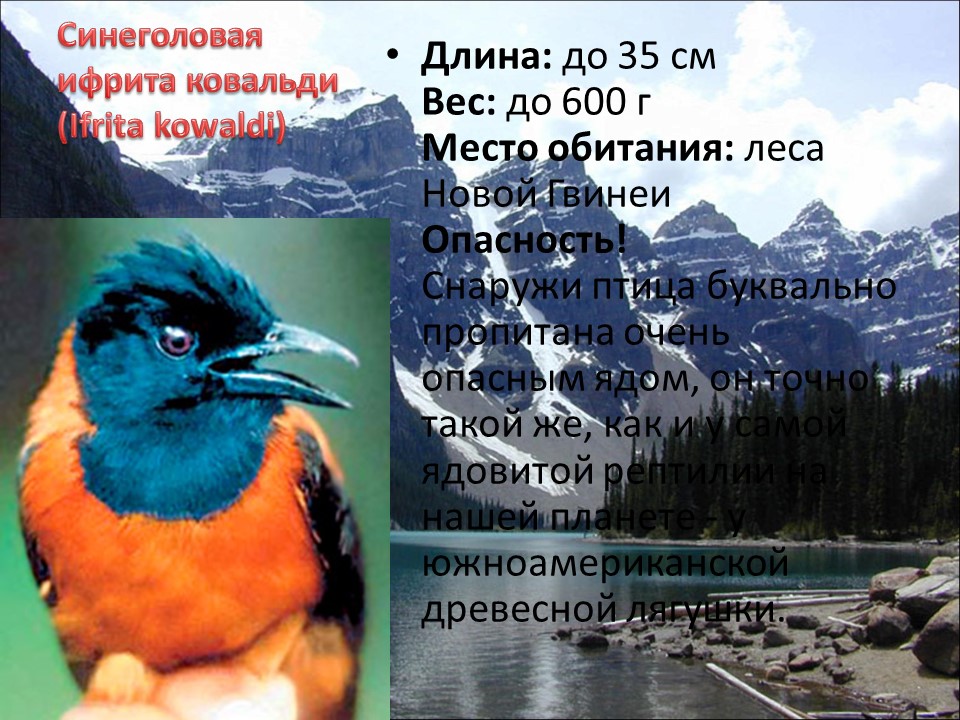 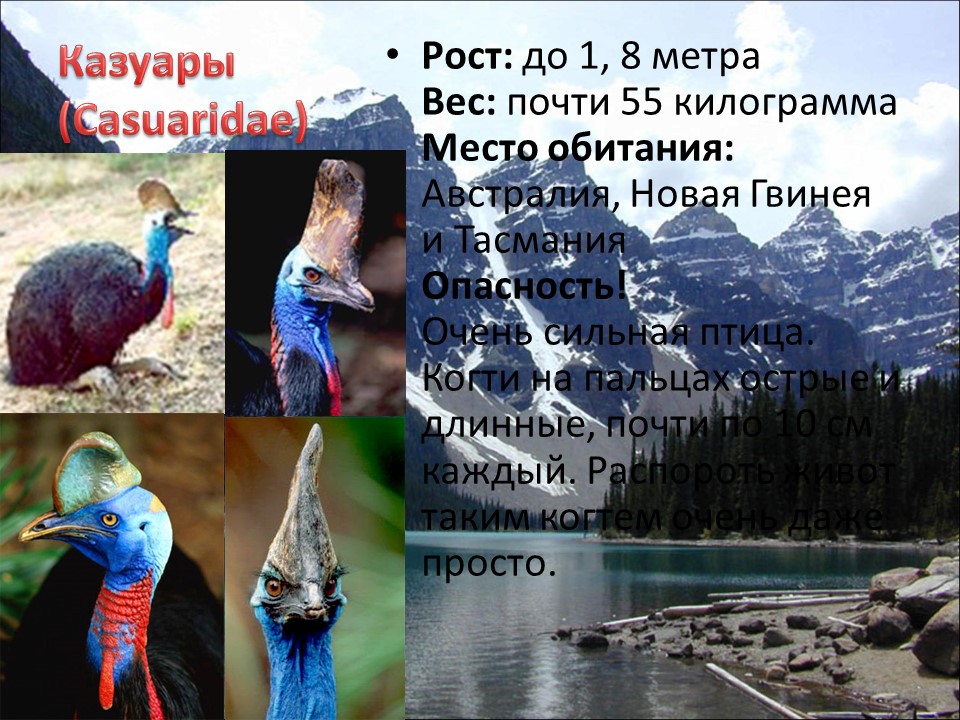 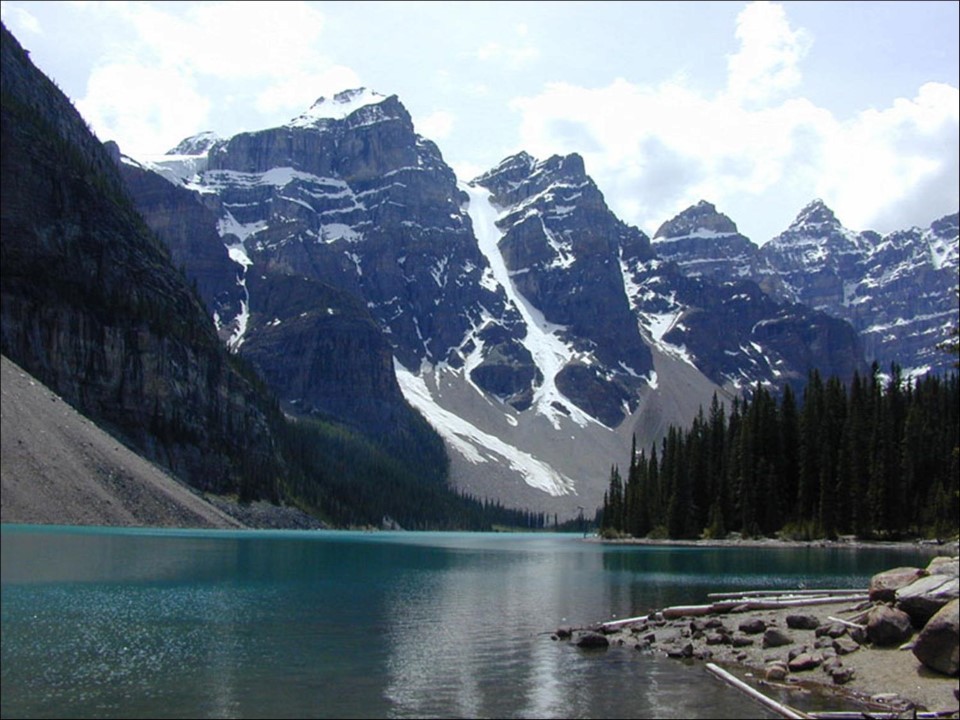 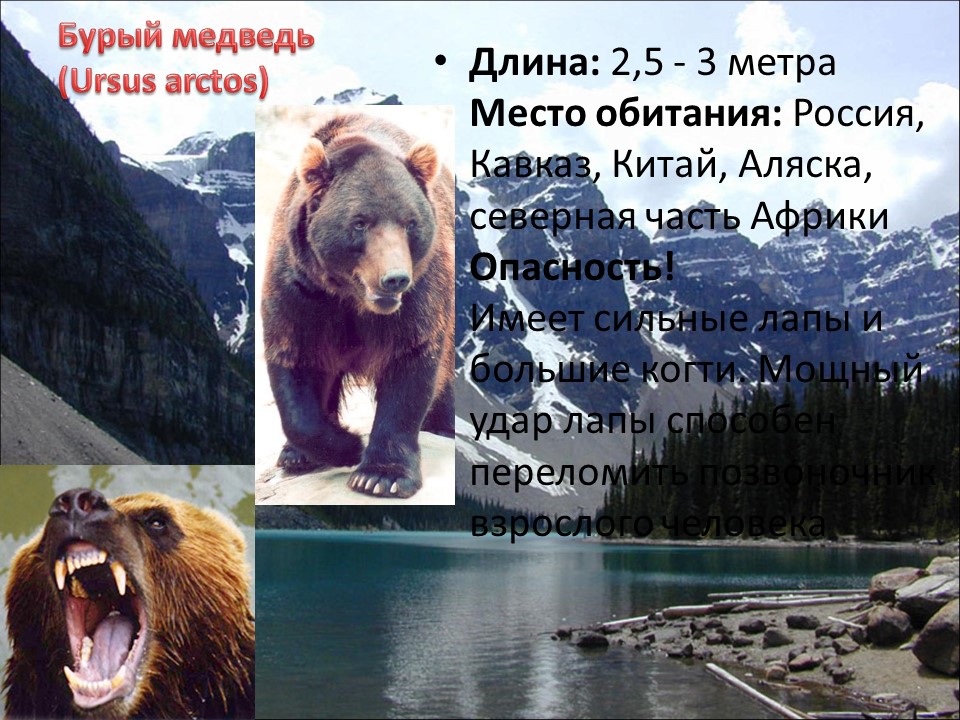 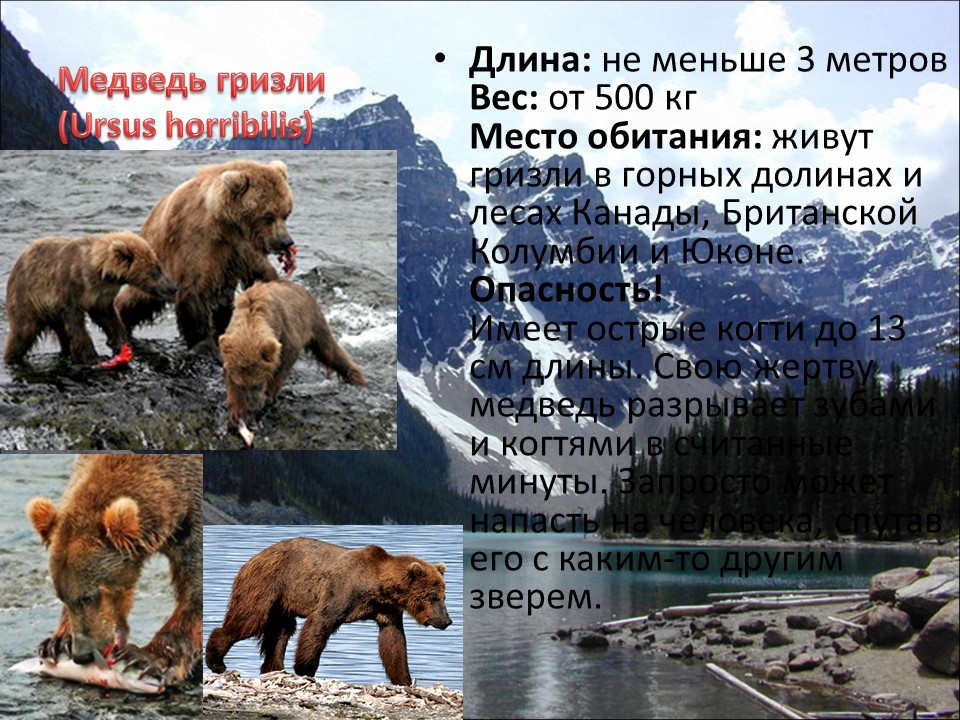 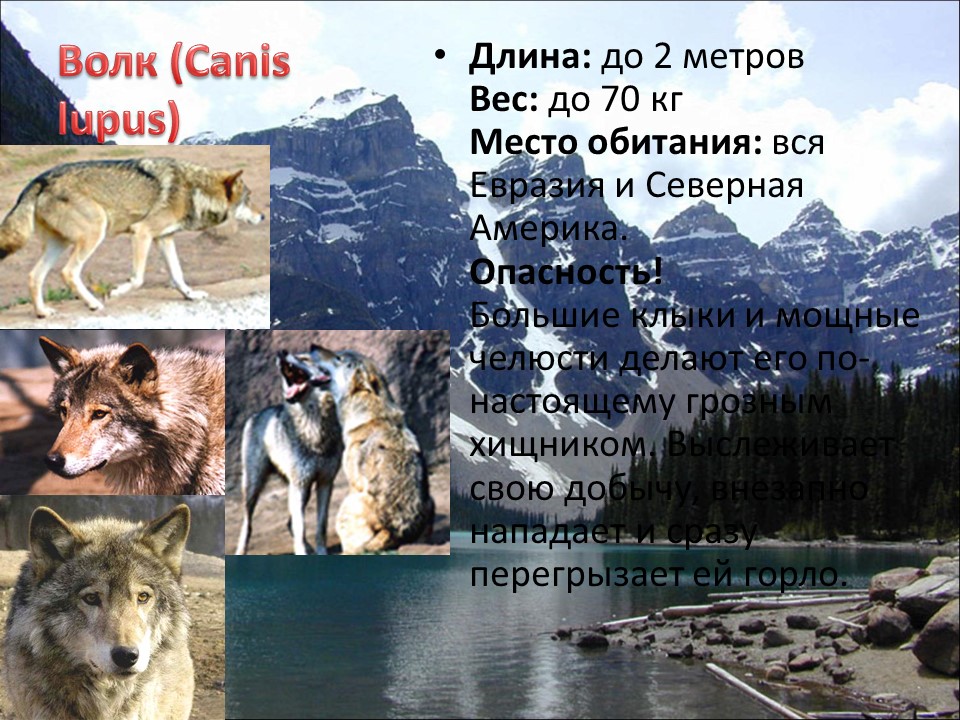 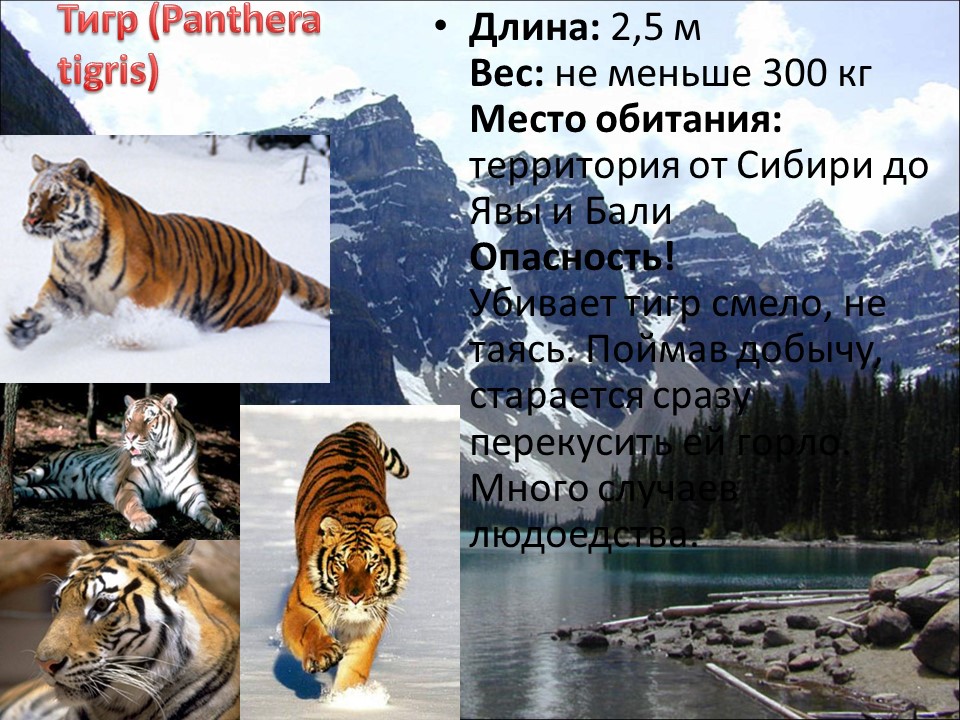 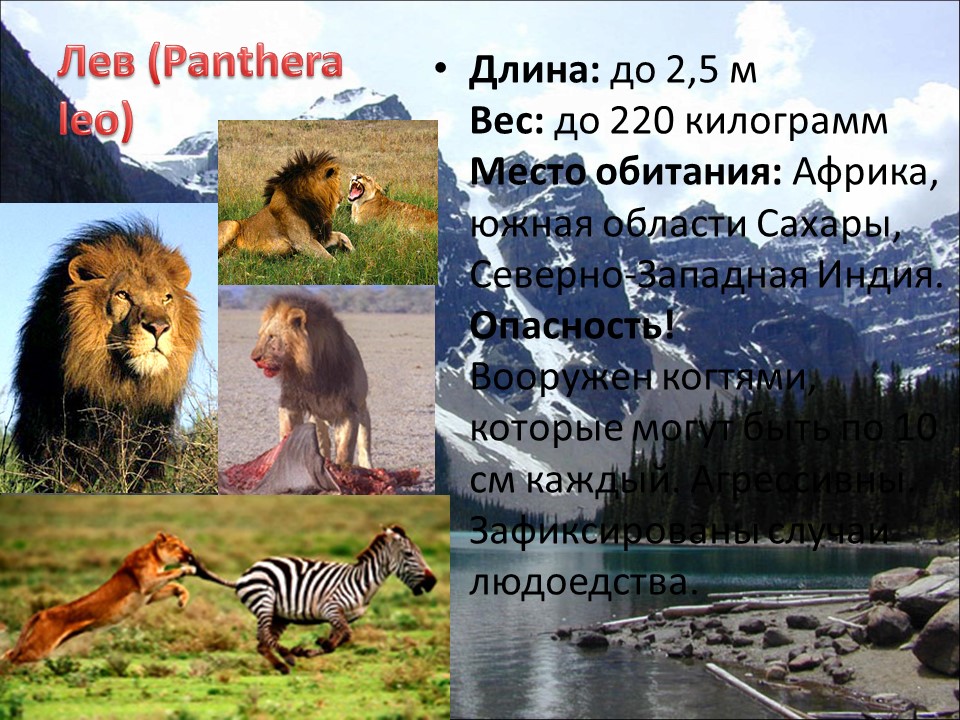 